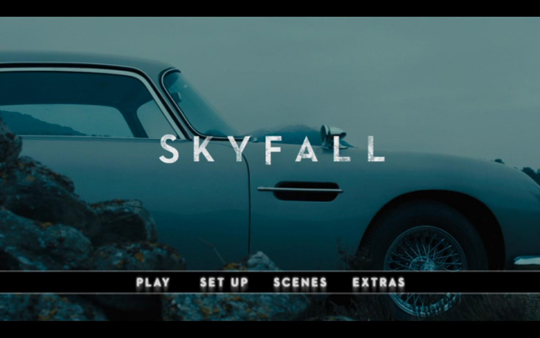 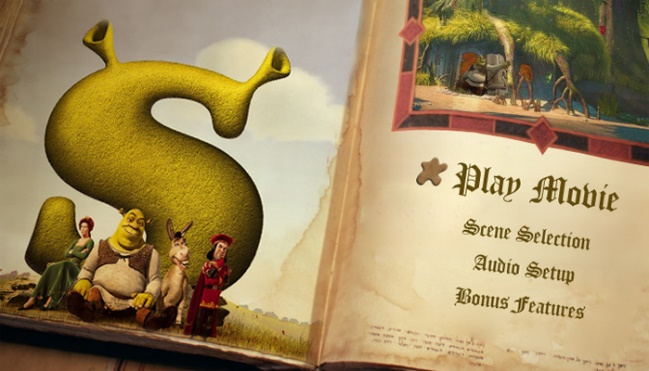 FeatureShrek SkyfallSubtitlesThere are some subtitles in this film, such as English, Spanish, French and SwedishThere are also some subtitles in this film, such as English and SpanishLanguagesThere are many different languages for this film such as English, Spanish, portages.There are many different languages for this film such as English, Spanish. This is not the best one to have different languages.Text Based MaterialNoneNoneEaster EggsThere are Easter eggs in Shrek and there are also 4 Easter eggs in Shrek 2.There aren’t any Skyfall Easter eggs online at the moment AnimationsThis is an animated film; the company is DreamWorks. This is a big company. That is trying to beat Disney and Pixar.This is not an animated film and doesn’t have any hidden inside the film.Digital theatre systemDolbyShrek has Dolby as a feature on it, this can be identified by looking on the back. It has its own icon that you can see.Skyfall has Dolby as a feature on it, this can be identified by looking on the back. It has its own icon that you can see.Printable DiscsRegional CodesI didn’t manage to find the regional code, but looking at all the different languages it may be a worldwide DVD. I didn’t manage to find the regional code, but looking at all the different languages it may be a worldwide DVDCopyright protectionThis film has copyright protection that is put in place, this is to stop people from stealing the content from itThis film has copyright protection that is put in place, this is to stop people from stealing the content from it.Parental controlsThere aren’t any parental controls on this DVD, but you can set them up in the video player options.There aren’t any parental controls on this DVD, but this DVD should have this controls. It should be set as 15, this is the age rating of the filmButtonsThere are buttons on the main part of the menu, this is so you can select what you want to see, this may have a rollover so you can see what you are selecting.There are buttons on the main part of the menu, this is so you can select what you want to see, this may have a rollover so you can see what you are selecting. These buttons are at the bottom of the menu.Still imagesThere are still images at the left, this is an image of all the main characters in front of a big SThere isn’t one, as it is all moving images at the top. There is a graphic of Skyfall in the middle.Moving imagesThere is one in the right top corner, this goes through some of the film clips.The whole of the DVD menu is a moving image, this is a few dramatic clips of the film. This adds tension before you even watch the film.Text & SoundThere is the sound clip of the characters speaking. There isn’t much text on the menu, apart from the buttons.This has the sound track to the film, it also a bit of the main characters speaking over the top. It also has a bit of text in it.Moving imagesInteractive MediaThe whole of the film’s DVD menu is interactive as you can do things with it.This is the same as Shrek, this is an interactive menu.Text based filesNoneNoneImage based filesNoneNoneImage slideshowN/AN/AAdditional MaterialShrek has a bonus DVD which has some material such as a singing karaoke section and an interviewing section, they also have a mini show called Far Far Away Idol which is a singing content between the charactersSkyfall has a behind the scenes section and an interview with the cast. This is material that is unusual to the film and this is also fun to watch.Additional FeaturesThis DVD has included a disc with a Song and a Game which are fun to watch. It also includes a Behind the scenes section which has a load of interviews from the main charactersSkyfall includes a Behind the scenes section which has a load of interviews from the main characters. This shows us how they made the film. This is good as it contains some secrets. 